选修二《法律与生活》易错点第一单元《民事权利与义务》第一课《在生活中学民法用民法》1.依法治国是党领导人民治理国家的基本方式。全面推进依法治国总目标是建设中国特色社会主义法治体系、建设社会主义法治国家。2.作为公民，我们应当从生活的各个方面尊法学法守法用法。3.我国法律体系的核心是宪法。4.民法的一个显著特点是，它的许多条文包含“权利"二字。民事权利表现为各种各样的人身权和财产权，并贯穿人的一生。5.民法调整平等主体的自然人、法人和非法人组织之间的人身关系和财产关系。民事主体地位平等，如果不是平等主体关系，则不适用民法。6.民法典是新中国成立以来第一部以“法典”命名的法律，共分为总则、物权、合同、人格权、婚姻家庭、继承、侵权责任以及附则等7编。 7.民法典规范了各类民事主体的各种人身关系和财产关系，涉及社会和经济生活的方方面面，被称为“社会生活的百科全书”。8.民事法律关系是由民法调整的人身关系和财产关系。9.民事法律关系构成要素是主体、客体和内容。10.民事主体参与民事法律关系，依法享有民事权利、承担民事义务，包括自然人、法人和非法人组织。 11.自然人≠法人和非法人组织。12.自然人从出生时起到死亡时止，具有民事权利能力，依法享有民事权利，承担民事义务。13.法人和非法人组织自合法成立时起到终止时止，具有民事权利能力和民事行为能力。14.公民的民事行为能力，因自然人的年龄和智力状态而有所不同。（注意：民事权利能力和民事行为能力是有区别的，自然人的民事权利能力与年龄无关，如继承遗产的权利等；民事行为能力与年龄和智力状态有关。）15.成年人(18周岁以上的自然人)和16周岁以上且以自己的劳动收入为主要生活来源的未成年人，为完全民事行为能力人。16.8周岁以上的未成年人和不能完全辨认自己行为的成年人为限制民事行为能力人，17.不满8周岁的未成年人、不能辨认自己行为的8周岁以上的未成年人、不能辨认自己行为的成年人为无民事行为能力人。18.民事法律关系的客体是民事权利和义务所指向的对象。19.民事法律关系的客体因具体的民事法律关系不同而有所不同。例如：20.民事法律关系的内容是民事主体享有的权利和承担的义务。21.在民事法律关系中，权利和义务既是相互对立的，也是相互联系的。往往一方的权利就是另一方的义务，一方的义务就是另一方的权利，二者通常是对等的。22.国家和社会治理需要法律和道德共同发挥作用，做到法治和德治相辅相成、相互促进。 23.我国民法不仅体现法治理念，而且注重将社会主义核心价值观融入民事法律规范，大力弘扬传统美德和社会公德，强化规则意识，倡导契约精神，维护公序良俗。 24.民法强调独立人格、平等地位，追求权利明确、财产关系稳定与交易安全的社会秩序，凸显了文明、和谐、平等、诚信等社会主义核心价值观的主要内容。 25.民法基本原则是民事主体从事民事活动和司法机关审理民事案件时应当遵循的基本准则。26.民法规定一系列基本原则旨在确保社会成员合理合法的行使权利、履行义务，调整各方之间的利益关系。27.民法典确立了平等、自愿、公平、诚信、守法和公序良俗、绿色等基本原则。28.平等原则：民事主体在民事活动中的法律地位一律平等。29.自愿原则：民事主体从事民事活动，应当遵循自愿原则，按照自己的意思设立、变更、终止民事法律关系。（但是，公序良俗原则是对自愿原则的限制。任何自由都不是不受限制的，当事人自愿实施的行为不得违背公序良俗。）30.公平原则：民事主体从事民事活动，应当遵循公平原则，合理确定各方的权利和义务。31.诚信原则：民事主体从事民事活动，应当遵循诚信原则，秉持诚实，恪守承诺。32.守法和公序良俗原则：民事主体从事民事活动，不得违反法律，不得违背公序良俗。33.绿色原则：民事主体从事民事活动，应当有利于节约资源、保护生态环境。34.民事活动不得违反法律，不得违背公序良俗。否则，即使出于善意，可能也要承担法律责任。35.民法优先保护民事主体的人身自由和人格尊严。36.人身自由是自然人真正成为独立的民事主体的前提，人格尊严是人之为人所必需的人身利益。37.生命权、身体权和健康权是一个人最基础的权利。38.自然人的人身权：享有生命权、身体权、健康权、姓名权、肖像权、名誉权、荣誉权、隐私权等人格权以及因婚姻家庭关系等产生的身份权。39.法人和非法人组织的人身权：享有名称权、名誉权和荣誉权。40.维护人身权需要人们在生活中既要依法维护自己的人身权利，也要尊重他人的人身权利。 41.侵犯他人生命权、身体权、健康权的，应当承担法律责任。42.生命是自然人最高的人身利益。43.身体是承载生命健康的物质载体。44.自然人的身心健康既关系到个人的生活质量，也关系到社会的发展。45.姓名肖像受保护。姓名权是自然人对其姓名享有的人身权利。 46.自然人有权依法决定、使用、变更或者许可他人使用自己的姓名，但是不得违背公序良俗。47.任何组织或者个人不得以干涉、盗用、假冒等方式侵害他人的姓名权。48.一般来说，未成年人由父母决定其姓名。49.成年后有权自己决定继续使用或者改变姓名，但是应当遵守相关法律、法规的规定。50.具有一定社会知名度，被他人使用足以造成公众混淆的笔名、艺名、网名、译名、姓名的简称等，参照姓名权加以保护。51.自然人享有肖像权。自然人有权依法制作、使用、公开或者许可他人使用自己的肖像。 52.任何组织或者个人不得以丑化、污损，或者利用信息技术手段伪造等方式侵害他人的肖像权。 53.电影明星作为公众人物，其肖像权受到一定的限制，只要不用于商业目的，不刻意丑化他们，就不算侵权。例如：用电影明星的照片做QQ头像，不算侵犯他们的肖像权。54.比较姓名权与肖像权的侵权行为	55.名誉隐私不可侵。任何组织或者个人不得以侮辱、诽谤等方式侵害他人的名誉权，也不得非法剥夺他人的荣誉称号，不得诋毁、贬损他人的荣誉。56.区别名誉权与荣誉权①自然人、法人和非法人组织无一例外都享有名誉权，名誉是指社会对公民个人的品德、情操、才干、声望、信誉和形象及法人信誉、形象等各方面形成的综合评价。名誉权是法律规定公民、法人享有的保有和维护自身名誉的权利。（注意：自然人、法人和非法人组织都享有名誉权；英雄和烈士都有名誉权）②荣誉权只能由对国家和社会作出突出贡献或取得优异成绩而被授予荣誉称号的公民、法人享有。对荣誉权的侵害方式只有一种，即非法剥夺公民或法人的荣誉称号。③荣誉称号表明了国家和社会对荣誉获得者的高度评价，因而与名誉有联系。如果非法剥夺公民的荣誉称号，使公民的名誉也受到损害的，同时构成侵害荣誉权和名誉权。57.隐私权是法律规定自然人享有的保护自己隐私的权利。（注意：名誉权与隐私权是不一样的，个人信息一般属于隐私权）58.任何组织或者个人不得以刺探、侵扰、泄露、公开等方式侵害他人的隐私权59.任何组织或者个人需要获取他人个人信息的，应当依法取得并确保信息安全，不得非法以收集、存储、使用、加工、传输、提供、公开等方式处理他人个人信息 60.保护隐私权，是对宪法规定的通信秘密受法律保护、住宅不受侵犯等公民权利的落实；尊重他人隐私既是法律的要求，也是社会文明进步的体现；法律明确保护个人信息，对于保护自然人的人身与财产权利、维护正常的社会秩序，具有重要的现实意义。（注意：私拆他人信件、私藏、转移他人的写真照片属于侵犯隐私权，公民的疾病、就诊、整容、非婚生子等一般属于隐私。）61.正确区分名誉权和隐私权①名誉是对民事主体的品德、声望、才能、信用等的社会评价，名誉权为自然人、法人和非法人组织享有，损害名誉往往是采取侮辱、诽谤的方式。 ②隐私是自然人不愿公开的秘密，只能为自然人所有，侵害表现为公开散布。（注意：传播他人隐私如果造成影响，往往侵犯名誉权，编造他人做了某些事情，即使这个事情不是坏事，可能也会侵犯人家名誉权）62.恶意“人肉搜索”行为侵害民事主体的姓名权、肖像权、名誉权、隐私权。63.比较公民人身权第二课《依法有效保护财产权》1.财产制度规范各类民事主体的财产关系，是一个社会得以稳定与发展的基础性法律制度。2.财产权包括物权、债权、知识产权等能够给民事主体带来经济收益的权利。 3.财产权有利于确定财产归属，并以此促进财产的流通使用。4.保护财产权就是保护劳动、保护发明创造、保护和发展生产力。国家通过不断完善财产制度，依法保护各种所有制经济组织和自然人的财产权，激励人们创业创新。5.我国宪法和法律明确规定，保护国有财产、集体财产和公民合法的私有财产。6.宪法规定公共财产神圣不可侵犯。7.依法保护公民的私有财产权和继承权。8.国家为了公共利益的需要，可以依法对公民私有财产实行征收或征用并给予补偿。9.物权是权利人依法对特定的物享有直接支配和排他的权利。10.物权包括所有权、他物权。 11.物权法定原则要求，物权的种类和内容必须由法律规定，不得任意创设。 12.所有权是权利人对自己的不动产或者动产，依法享有的占有、使用、收益和处分的权利。 13.依据主体的不同，我国将所有权划分为三类：国家所有(全民所有)、集体所有、私人所有。 14.物权平等保护原则：民法典规定了物权平等保护原则。国家、集体、私人的物权和其他权利人的物权受法律平等保护，任何组织或者个人不得侵犯。 15.数据、网络虚拟财产受法律保护16.不动产所有权的取得应当依照法律规定登记。对于房屋等不动产，除法律另有规定的情形外，必须到不动产登记机构办理登记，才能取得所有权。 17.动产所有权的取得应当依照法律规定交付。一般来说，所有人按照转让财产所有权的意图，直接把财产交给对方占有，对方就取得了该财产的所有权。 18.不动产所有权不经登记而发生效力的几种特殊情形：    ①依法属于国家所有的自然资源，所有权可以不登记; ②依据人民法院、仲裁机构的法律文书取得不动产所有权的，自法律文书生效时发生效力; ③因继承取得不动产所有权的，自继承开始时发生效力。19.在生活中，可能由多人对同一财产享有所有权，从而形成共有关系。例如：家庭共有财产；夫妻共有财产。	20.他物权是所有权之外的物权， 21.他物权分为用益物权和担保物权两类。22.用益物权和担保物权分别对应的是物的使用价值和交换价值。 23.用益物权是对他人所有的不动产或者动产，依法享有占有、使用和收益的权利24.用益物权的分类：25.农村村民一户只能拥有一处宅基地。农村村民出卖、出租、赠予住宅后再申请宅基地的，不予批准。（注意：宅基地使用权不得单独转让，建造在该宅基地上的住房所有权转让时，宅基地所有权同时转让）26.依据法律规定，乡(镇)村公共设施和公益事业建设需要时，农村集体经济组织报经县级人民政府批准，可以收回土地使用权（终止该宅基地的使用权），但对土地使用权人应当给予适当补偿。27.担保物权是为了确保债权的实现而在他人财产上设立的物权。 28.担保物权包括抵押权、质权、留置权等。（抵押权——动产和不动产都可以，不需要把做抵押的物品交给债主；质权——也称质押权，当铺都是，物品必须放在对方手里，因此必须是动产；留置权——如修车店可以将车主因维修而放置在修车店的车处理，如果车主长期付不起修车费，留置权必须是动产。 ）29.财产的权利人可以将其财产(例如房屋、汽车、电脑、股票等)抵押或者质押。债权人通过（债务人）抵押、质押而在他人财产上享有的权利，就是抵押权、质权。 30.留置权指债务人不履行到期债务，债权人可以留置已经合法占有的债务人的动产，并有权就该动产优先受偿。31.区别抵押权、质押权和留置权32.用益物权与担保物权33.所有权、用益物权、担保物权的区别和联系	34.知识产权是权利人依法就作品、发明创造等智力成果或者商标、地理标志等工商业标记享有的专有性权利。35.知识产权包括著作权、专利权、商标权等。36.我国实施创新驱动发展战略，要求全社会形成以科技创新为核心的全面创新，通过体制机制改革激发创新活力，把我国建设成为创新型国家。保护知识产权是促进创新发展的重要法律机制。37.专利主要包括发明（保护期20年）、实用新型（保护期10年）、外观设计（保护期15年）。商业机密、植物新品种权、集成电路布图设计、地理标志也属于知识产权。38.著作权是权利人针对特定作品依法享有的支配和获取利益的权利（也称“版权”）（注意：中国公民、法人和组织创作的汉语作品翻译成少数民族语言文字不需要经过著作权人同意，不向其支付报酬，但是外国人的汉语作品不在此例）39.著作权的分类（注意：漫画、设计图案等美术作品也可以向国家知识产权局登记，以著作权的形式登记可以得到更好的保护。所以登记的知识产权不一定都是商标和专利）40.著作权属于自然人的，保护期是作者有生之年加去世后50年。（50年是指第50年12月31日为止）41.著作权属于法人或者非法人组织的，保护期是作品发表后50年，但作品自创作完成后50年内未发表的，法律不再保护。42.著作权保护期届满，该作品就进入公共领域，任何人都可以免费使用，但作者的署名权、修改权和保护作品完整权仍受法律保护。43.著作权的保护期限44.专利权是权利人就特定的发明创造（注意：不能将“创造”改为“产品”）依法在规定期限内享有的专有权。 45.发明人或者设计人完成发明创造后，可以向国家知识产权局申请专利。国家知识产权局经过审查，认为该申请符合条件的，则颁发专利证书，授予专利权。46.他人未经专利权人同意，不得实施专利权人享有专利的发明创造。 47.专利权的种类及保护期（《中华人民共和国专利法》规定的专利有三种：发明、实用新型和外观设计）48.发明人取得专利，是以公开其发明内容为条件，换取国家在限定时间内给予强有力的法律保护;其他人即使独立作出了相同的发明，也不得实施该发明，否则构成侵权。（也可以选择以商业秘密方式来保护其发明）49.专利权是维护发明人或者设计人的利益、激励科技创新的重要手段。 50.正确把握专利权的申请和特点（了解）①专利申请坚持书面原则和优先原则。申请人申请专利必须以书面形式整理材料，同样的专利以先申请者为准。②专利权具有专有性。专利人对其发明创造享有独占性的制造、使用、销售、许诺销售、进口其专利产品的权利。③专利权具有地域性。一个国家授予的专利只在该国有效，对其他国家没有效力。④专利权具有时间性。专利权只在法律规定的时间内有效，期满后，专利权即告终止。51.商标是经营者用来将自己的商品或者服务与其他经营者的商品或者服务相区别的标志。 52.商标表现为文字、图案等形式。体现的是经营者在商品或者服务上的信誉。经营者信誉良好，其商标往往具有巨大的价值。 53.经营者向国家知识产权局商标局提出申请并获得注册的商标为注册商标。 54.商标注册人获得注册的商标才可以依法享有注册商标专用权；在核定使用的商品或者商品包装上标明“注册商标”字样或者“®”符号。 55.商标未经注册也可以使用，但是不能享有商标专用权，只有获得注册的商标才可以依法享有注册商标专用权。56.允许注册商标情形：《中华人民共和国商标法》规定，任何能够将自然人、法人或者其他组织的商品与他人的商品区别开的标志，包括文字、图形、字母、数字、三维标志、颜色组合和声音等，以及上述要素的组合，均可以作为商标申请注册。 57.禁止作为商标使用并不得注册的情形:与我国的国家名称、国旗、国徽、国歌、军旗、军徽、军歌、勋章等相同或者近似的标志，有害于社会主义道德风尚或者有其他不良影响的标志，县级以上行政区划的地名或者公众知晓的外国地名，不得作为商标。58.商标注册人享有的权利及侵权规定（注意：“同一种、类似、相同、近似”这四个词汇一定要留意，判断一方是否侵权，这四个词汇是不能放过的）59.商标与注册商标60.著作权、专利权和商标权的区别62.补充注意：A.继承、赠与、向有处分权的人和商店购买所得的物品属于完美取得，都不属于善意取得B.汽车可以经过交付而不办理产权登记而获得所有权，办理产权登记主要对付善意第三人，如一车两卖，车主卖给甲，并帮助办理了产权登记，如果再卖给乙，并交付，即使乙是善意第三人，车的所有权仍然属于甲，因为产权登记的法律效力高于交付的法律效力，但是如果没有办理产权登记，车就属于乙了。自行车等产权转移也是以交付为准，如果没有付款或者没有付清，也不影响产权归属。C.甲向乙购买了一辆自行车，付了一半的钱，自行车先交付甲使用，双方约定，货款结清之前乙保有自行车的所有权，这一辆自行车目前仍为乙所有。约定可以排除法定，只要约定不违法和道德.【第三课】订约履约  诚信为本1.合同是民事主体之间设立、变更、终止民事法律关系的协议。（合同关系的当事人互为债权人和债务人这句话是对的，合同关系的当事人分别称为债权人和债务人这句话也是对的。）2.常见的有买卖合同、赠与合同、租赁合同、运输合同、物业服务合同等。 3.“合同”是民事主体之间的协议，即平等主体的自然人、法人和非法人组织之间的协议。“平等主体”是民事关系的核心特征。从管理角度来看，行政机关与行政相对人之间、 企业与职工之间都是不平等主体，都不属于“民事主体”。4.合同必须由订立合同的各方当事人在自愿的基础上达成共识，即就某种民事法律关系的设立、变更、终止形成一致的意思表示，以实现各自的利益。5.依法成立的合同，受法律保护。6.意思表示，是指行为人将其期望发生法律效果的内心意愿以一定方式表现于外部的行为。7.意思表示是民事主体自由意志的体现，对合同的成立和生效具有决定性意义。8.自愿订立的合同可以满足市场交易者的特定需求，有利于资源的有效配置，从而增加整体的社会财富。 9.自愿订立的合同促成市场交易者相互合作，共同形成社会的信用机制。 10.合同的订立需要当事人各方的平等协商，很多时候需要经历反复协商才能就合同条款达成一致的意思表示。11.法律将订立合同的过程概括为要约与承诺两个阶段。（不是环节）（出过考题，要掌握） 12.要约是希望与他人订立合同的意思表示。在一项要约中，发出要约的一方为要约人，接受要约的一方为受要约人。 （注意：要约不等于要约邀请，那些带有形容词的最高级的词汇，没有具体可操作性内容大多是要约邀请）13.为了保护受要约人的合理期待，维护稳定的交易秩序，生效的要约具有法律约束力。 14.要约的构成条件:①必须具有缔约目的并表明经承诺即受此意思表示的约束；②要约的内容必须明确、具体；③要约一般向特定的相对人发出；15.区别要约与要约邀请①要约是希望与他人订立合同的意思表示；要约邀请是希望他人向自己发出要约的表示。②生效的要约具有法律效力，要约邀请不具有法律效力。 ③一般情况下，拍卖公告、招标公告、商业广告和宣传、寄送的价目表等属于要约邀请。但是商业广告和宣传的内容符合要约条件的，构成要约。16.承诺是受要约人同意要约的意思表示，应当由受要约人及时向要约人作出，并在要约确定的期限内到达，该意思表示的内容应当与要约的内容一致。 17.承诺到达对方后，立即发生法律效力，订立合同的过程随之结束。 18.有效承诺的条件：①承诺必须由受要约人及时向要约人作出。②承诺的内容必须与要约的内容一致。③承诺必须在要约确定的期限内作出。19.承诺到达要约人时承诺生效；承诺生效时合同成立。20.在实际协商过程中，受要约人的“承诺”可能增加新的内容，如果对原来的要约内容进行了实质性变更或者超过了要约确定的期限，此时，该项“承诺”转化为新要约，需要原来的要约人作出承诺，才能形成一致的意思表示。（注意：一些细小的、非实质性的内容与要约不一致，并一般不影响承诺的有效性。）（注意：在讨价还价中，如一方做出决定，合同就订立了，这一方的决定就是承诺。投标书、“正在出售”等是要约，不能说“卖方一定是要约，买方一定是承诺，买方的回复如对要约内容有重大修改就形成了“新要约”）21.根据民法典的规定，有关合同标的、数量、质量、价款或者报酬、履行期限、履行地点和方式、违约责任和解决争议方法等的变更，是对要约内容的实质性变更。22.订立有效合同要求行为人具有相应的民事行为能力，意思表示真实，内容合法。（注意：如果该合同成立并有效，问某某是否应该承担违约责任，请加上“该合同宣告成立并生效”。）23.无效合同：a.如果合同内容出现违反法律、行政法规的强制性规定或者违背公序良俗等情形，可能导致合同全部或者部分无效。b.如果合同的主体不适格或者因欺诈、胁迫导致当事人意思表示不真实，也会使得合同存在瑕疵或者效力处于不确定状态，不能产生当事人预期的法律约束力。 24.违反法律的禁止性规定，即便在双方自愿的基础上，也属无效合同。25.有效合同与无效合同（注意：损害国家利益的一定是无效合同，仅仅损害个人利益的不一定是无效合同，但是属于可撤销合同。）26.各方当事人形成一致的意思表示，就是订立了合同。（只有一方当事人就谈不上合意问题，因而也就根本不能成立合同。）27.无论口头形式还是书面形式，甚至直接履行的行为都可以产生合同。合同形式会对当事人能否顺利实现其合法权益产生影响。 28.口头合同是现实生活中一种常见的合同形式，是当事人通过口头语言达成意思表示一致所形成的合同。 它通常用在一些金额较小、即时清结、权利义务关系相对简单的民事法律关系中，如商店中的零售、熟人之间的小额借贷等。29.口头合同充分适应了现代社会对订立合同的快捷性要求。 30.口头合同的问题在于当事人的权利义务多不明确（不易分清权责），发生纠纷时难以举证。 31.书面合同是以合同书、信件、电报、电传、传真等可以有形地表现所载内容的形式订立的合同。以电子数据交换、电子邮件等方式能够有形地表现所载内容，并可以随时调取查用的数据电文，视为书面形式。 32.对于权利义务关系复杂、金额较大以及履行期限较长的合同，应当采用书面形式。 如房屋租赁合同、建设工程合同。33.书面合同内容清晰，有利于督促各方当事人根据确定的义务履行合同，有利于守约方根据约定追究违约责任。 书面合同有据可查，能够为处理合同纠纷提供明确的证据，有利于案件的公正裁决。 33.由直接履行的行为产生的电子合同，该合同在提交订单成功时合同成立。34.合同履行是合同当事人按照合同约定实现各自权利义务的行为。（履行合同义务是履行合同的核心，是实现合同目的的基础，在合同履行中居主导地位）35.合同履行原则： ①（全面履行原则）根据民法典的规定，当事人应当按照约定全面履行自己的义务。（又称正确履行原则或适当履行原则）（注意：签订了购房合同，拿了定金，过段时间提出要求加价，否则解除合同，属于违反诚信和全面原则；合同约定供应舟山带鱼，实际却供应外洋带鱼属于违反诚信和全面原则；打折扣履行合同属于全面履行原则，在大多数情况下也违反诚信原则） ②（诚信原则）当事人应当遵循诚信原则。（注意：霸王条款、滥用最终解释权、违反不成文的惯例、提出解除合同等属于一般是违反诚信原则，订立合同的时候夸大其词属于违反诚信原则；违反保密义务更多的是违反协作履行原则）③（协作履行原则） 根据合同的性质、目的和交易习惯履行通知、协助、保密等义务。当事人履行合同义务时，对方当事人应积极配合。（如：房东切断电源、擅自换锁、非法赶人等）36.履行合同的关键：是明确合同内容。 37.合同内容就是合同的条款，当事人的权利和义务通过合同的条款来体现。 38.合同内容由当事人约定，一般包括以下条款：当事人的姓名或者名称和住所，标的，数量，质量，价款或者报酬，履行期限、地点和方式，违约责任，解决争议的方法。 39.民法典规定的合同一般包括的条款，并非合同必须具备的条款。合同缺少价款、履行期限、履行地点、违约责任等内容时并不影响合同的成立和生效。40.合同订立后，随着外部条件的变化，当事人协商一致，可以变更合同，如签订补充协议延长合同履行期限。 41.除法律另有规定或者当事人另有约定外，合同的一方当事人不能单方面变更或者解除合同，否则须承担违约责任。 42.除法律规定或者当事人约定的免责事由外，不履行合同义务或者履行合同义务不符合约定，守约方可以要求违约方承担违约责任。（注意：违约责任与侵权责任都是民事责任，但是不一样的，要区分）43.违约责任既是违约方应该付出的代价，也是法律给予守约方的救济。44.45.违约责任的限度：依据民法典，对守约方的损害赔偿应当相当于因违约所造成的损失，包括合同履行后可以获得的利益；但是，不得超过违约一方订立合同时预见到或者应当预见到的因违约可能造成的损失。 46.违约责任的承担方式①法律规定了继续履行、采取补救措施、赔偿损失、支付违约金、适用定金罚则等违约责任的承担方式。 ②当事人既约定违约金，又约定定金的，一方违约时，对方可以选择适用违约金或者定金条款。 47.几种承担方式的区分48.违约免责（约定免责和法定免责）：在合同履行过程中遇到当事人约定的免责事由或不可抗力时，根据这些情形对合同履行所造成的影响，可全部或者部分免除当事人的违约责任。 （免责，但是不一定要免除履行合同义务，免除追究违约责任与免除履行合同义务（合同责任）不是一回事）49.不可抗力（法定免责）是指不能预见、不能避免并不能克服的客观情况，如地震、洪水、火灾、战争和疫情等。 （注意：不可抗力导致无法履行合同也是属于违约了。房地产调控要具体分析，如果当事人因为调控政策而无法或无力履行合同，如限购和限贷等，就属于不可抗力，其他情况就不属于不可抗力。遇到不可抗力而违约的可以免责，但是合同本身还是有效的）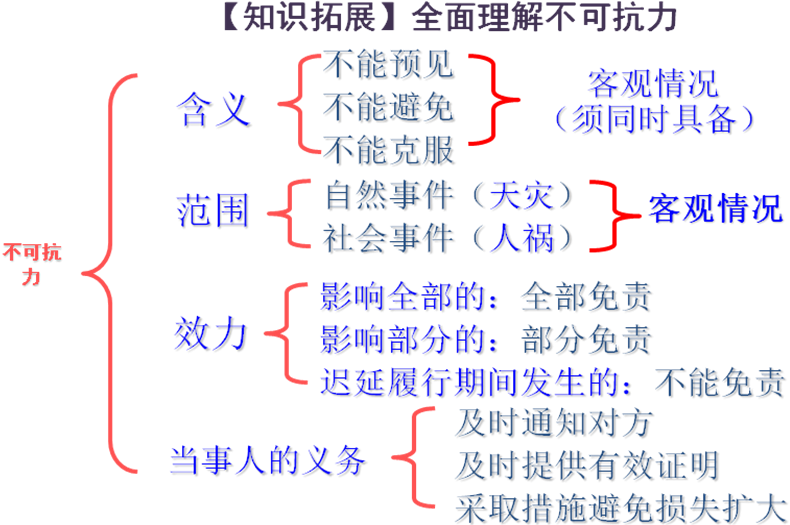 50.约定免责是双方在订立合同时经协商一致的免责情形，只要这种约定不违反法律的强制性规定，届时就可以对违约行为免责。（注意：广告词“100件皮衣，500元一件，8天有效”，属于要约，如4天就卖完了，商家对来买而没有买到的消费者也是违约了。）51.民法典规定，因不可抗力不能履行合同的，应当及时通知对方，以减轻可能给对方造成的损失，并应当在合理期限内提供证明。 【第四课】侵权责任与权利界限1.法律保护民事主体的各项人身权和财产权。行为人侵害他人的民事权利，应当依法承担侵权责任。2.补充“民事权利”和“民事责任”（包括侵权责任和违约责任）3.侵权责任承担方式包括（可以单独适用，也可以合并适用）：停止侵害，排除妨碍，消除危险，返还财产，恢复原状，赔偿损失，赔礼道歉，消除影响、恢复名誉。4.法律规定惩罚性赔偿的，依照其规定。 5.民事权利遭受侵害的形式多种多样，侵权人所须承担的法律责任也有所不同。6.（注意）：在做题目的过程中：A.侵犯专利权和商标权基本上会包含“停止侵害、赔偿损失”这两个；B.消除影响往往针对名誉权，还有知识产权、法人自然人都可以，身体健康的损害不算；C.恢复名誉常常与消除影响合并适用；D.造成他人人身损害、财产损失的可以要求赔礼道歉。E.排除妨碍：完成式，类似于一个人用一堆石头把别人家的门堵了，适用排除妨碍（侵权人的推石头是一个已经完成的行为）；F.停止侵害：进行式，类似于一个人每次碰到另一个人都要辱骂他人，适用停止侵害（辱骂的行为具有持续性），侵犯他人的财产包括知识产权也是一样适用。G.消除危险：将来式，类似甲、乙两家相邻，甲拆房时独留下临近乙的房屋的墙一堵，即构成对乙的房屋安全的潜在威胁，消除危险能够防患于未然，是一种积极的民事责任形式。只要行为人的行为有造成损害的可能时，权利人即有权请求行为人消除或请求人民法院强制其消除，污染也可以被用来消除危险。7.违约责任与侵权责任8.向人民法院请求保护民事权利的诉讼时效期间为三年，法律另有规定的除外。当民事权利受到侵害时，权利人应当及时提出相关请求。 	9.侵权责任的一般规定是行为人因过错侵害他人民事权益造成损害的，应当承担侵权责任。10.一般侵权责任的构成要件： A.民事主体的合法权益受到了损害。B.行为人主观上存在过错。（故意或者过失，不影响其承担民事责任，但过错程度对于衡量其责任大小具有法律意义。）C.侵权责任的必备条件：该行为与损害结果之间存在因果关系。一个人只能对自己的行为所造成的损害后果负责，法律通常要求受害人确定损害结果发生的真实原因。11.补充：12.补充区分几种不同侵害13.特殊侵权行为包括过错推定侵权责任和无过错侵权责任14.过错推定责任是依照法律规定推定行为人有过错，其不能证明自己没有过错的，应当承担侵权责任。 （简而言之：先推定有过错，行为人需要自证。）15.【知识拓展】常见过错推定侵权责任①无民事行为能力人在教育机构遭受人身损害的，推定教育机构具有过错； ②患者因医疗机构隐匿或者拒绝提供与纠纷有关的病历资料，或者医疗机构伪造、篡改或者销毁病历资料遭受损害的，推定医疗机构具有过错； ③非法占有高度危险物中所有人、管理人的过错推定责任； ④动物园饲养的动物致人损害的，推定动物园具有过错； ⑤建筑物、构筑物或者其他设施及其搁置物、悬挂物发生脱落、坠落致人损害的，推定其所有人、管理人或者使用人具有过错； ⑥堆放的物品倒塌致人损害的，推定堆放人具有过错； ⑦林木折断致人损害的，推定林木的所有人或者管理人具有过错 ；⑧地下施工(包括窨井)致人损害的，推定施工人具有过错。16.无过错侵权责任是法律规定无过错侵权责任的，则行为人只要损害了他人的民事权益，不论其有无过错，均应当承担侵权责任。 （简而言之：无论有无过错，均需承担责任。）17.【知识拓展】常见无过错侵权责任①无民事行为能力人、限制民事行为能力人致人损害的，由监护人承担无过错责任； ②用人单位的工作人员因执行工作任务致人损害的，由用人单位承担无过错责任； ③提供个人劳务一方因劳务致人损害的，由接受劳务一方承担无过错责任； ④因产品存在缺陷造成他人损害的，由生产者承担无过错责任； ⑤机动车与行人、非机动车驾驶人之间发生道路交通事故的，由机动车一方承担无过错责任； ⑥因环境污染致人损害的，由污染者承担无过错责任； ⑦从事高空、高压、地下挖掘活动或者使用高速轨道运输工具造成他人损害的，由经营者承担无过错责任； ⑧饲养的动物造成他人损害的，由动物饲养人或者管理人承担无过错责任； ⑨建筑物倒塌致人损害的，由建设单位与施工单位承担无过错责任。18.法律规定侵权责任的意义（作用）①法律规定侵权责任,旨在保障民事主体的合法权利不受侵犯,合理确定相关行为人与权利人之间的利益。过错责任、因果关系等规定在行为人的行为自由与权利人的利益保护之间划定了界线。②同时,法律规定在特定情形中适用过错推定与无过错责任原则,对社会某些群体的合法权利给予特别保护,体现了社会公正。③侵权责任规则有助于平衡社会各方利益,合理预防损害,促进社会和谐。 19.民事主体行使民事权利时不能超过正当的界限，不得滥用民事权利损害国家利益、社会公共利益或者他人合法权益。20.民法给名誉权设定界限a.对经营者的产品质量或者服务质量进行批评、评论，就不能认定为侵害名誉权。但借机以诽谤、诋毁、侮辱等方式损害对方利益的，则构成侵权。 b.行为人为公共利益实施新闻报道、舆论监督等行为，影响他人名誉的，不承担民事责任，但是，捏造、歪曲事实；对他人提供的严重失实内容未尽到合理核实义务；使用侮辱性言辞等贬损他人名誉的，则构成侵权。 21.常见软件侵权行为①生产商仿制软件光盘。	②销售商在所售计算机中预装软件。③互联网在线软件盗版。④用户未经著作权人授权使用软件。⑤将只读光盘中的软件进行复制并销售。22.法律对著作权的限制是作品的合理使用和法定许可使用。23.作品的合理使用指在特定的情形中，使用作品不需要著作权人同意，也不必支付使用费。24.作品合理使用的特定情形：a.为个人学习、研究或者欣赏，使用他人已经发表的作品；b.为介绍、评论某一作品或者说明某一问题，在作品中适当引用他人已经发表的作品；c.为报道时事新闻，在报纸、期刊、广播电台、电视台等媒体中不可避免地再现或者引用已经发表的作品；d.为课堂教学或者科学研究，翻译或者少量复制已经发表的作品，供教学或者科研人员使用。25.作品的法定许可使用指在某些情形中，除非权利人事先声明不许使用，他人可以不经著作权人同意，直接使用著作权人的作品，但应当按照规定支付使用费，这属于作品的法定许可使用。26.作品法定许可使用的特定情形：a.报刊转载其他报刊上发表的作品；b.在为实施九年义务教育和国家教育规划而编写出版的教科书中，汇编已经发表的作品片段或者短小的文字作品、音乐作品等。27.在合理使用和法定许可使用的情况下，仍须指明作者和作品出处 28.相邻关系的实质：相邻关系是对不动产所有权的限制或延伸。29.相邻关系的主要类型包括：①相邻用水、排水；②相邻通行；③相邻不动产利用与管线安设；④相邻通风、采光、日照；⑤相邻有害物质排放，等等。30.处理相邻关系的原则：民法典规定，不动产的相邻权利人应当按照有利生产、方便生活、团结互助、公平合理的原则，正确处理相邻关系。31.处理相邻关系的法律依据：法律、法规对处理相邻关系有规定的，依照其规定；法律、法规没有规定的，可以按照当地习惯。（注意：正确处理相邻关系，不一定都是按照法律规定处理，也可以按照当地习惯处理。 ）32.相邻关系一方在为自己便利行使权利时，应当照顾到相邻方的利益。（民法典规定，不动产权利人应当为相邻权利人用水、排水、 通行等提供必要的便利；不动产权利人因用水、排水、 通行等利用相邻不动产的，应当尽量避免对相邻的不动产权利人造成损害。）33.法律规定相邻关系，对于保护相邻不动产权利人的合法权益，稳定社会秩序，具有重要意义。【第五课】在和睦家庭中成长1.亲属关系包括父母与子女、夫妻、兄弟姐妹等，体现为亲情、爱情，以及法律上的权利与义务的关系。2.民法典等法律为处理家庭成员间的权利义务关系提供了准则。民法典婚姻家庭编既调整夫妻关系，也调整父母子女等家庭成员关系。 （注意：①父母只生不养违法，父母只生养不教育也违法；②抚养与教育是父母对子女的最重要的义务，也是权利。）3.父母对子女应尽的义务不仅有抚养义务，也有教育义务。 4.父母不得虐待、遗弃未成年子女，不得歧视女性未成年人或有残疾的未成年人，更不得有溺婴、弃婴和其他残害婴儿的行为。5.父母应当让适龄儿童按时入学，接受并完成义务教育，不得阻碍其入学或迫使其中途退学、辍学。6.父母与子女间的关系不因父母离婚而消除。 离婚后，父母对子女仍有抚养、教育、保护的权利和义务。7.父母必须履行对未成年子女的监护职责	8.父母必须保护未成年子女的人身安全和健康。9.父母在履行监护职责时，父母应当保护未成年子女的财产利益。10.未成年子女造成他人损害的，父母应当依法承担民事责任。11.根据民法典的规定，在未成年人的父母死亡或者没有监护能力的情况下，家庭成员中具有监护能力的其他近亲属应当承担未成年人的监护责任。这些近亲属包括祖父母、外祖父母以及兄、姐。12.教育和保护未成年子女既是父母的义务， 也是父母的权利。13.补充：抚养、扶助与扶养的关系14.敬老是义务。成年子女对父母的赡养义务包括经济上供养父母、生活上照料父母、精神上慰藉父母，照顾父母的特殊需求。尊重、体贴父母，不干涉父母的婚姻自由，使父母幸福安度晚年。15.补充：民法典规定，继父或者继母和受其抚养教育的继子女间的权利义务关系，适用本法关于父母子女关系的规定。16.成年意定监护制度17.侵犯家庭成员权利、破坏家庭和睦的行为表现为家庭暴力、虐待和遗弃等。 18.实施家庭暴力、虐待或者遗弃老年人的，应当承担相应的法律责任。相关行为构成犯罪的，依法追究刑事责任。 19.补充：①遗弃：有义务扶(抚)养年老、年幼、患病或者其他没有独立生活能力的家庭成员而拒绝扶(抚)养的行为。②家庭暴力：对家庭成员进行身体、精神上的暴力侵犯的行为。③虐待：对共同生活的家庭成员经常以打骂、冻饿、禁闭、有病不给治、强迫超体力劳动或限制人身自由、凌辱人格等方式，从肉体或精神上进行摧残迫害的行为。20.正确区分虐待与家庭暴力 21.继承是指将自然人死亡后遗留的个人合法财产依法转移给他人所有。22.继承制度在一定程度上保证了代与代之间爱的延续和传递，是代际传承的重要保障。23.被继承人与遗产：死者是被继承人，被继承人死亡时遗留的个人合法财产是遗产； 24.继承人与继承权：依法承受遗产的人是继承人，继承人享有的财产性权利称为继承权。 25.继承遗产需要先将个人合法财产从家庭共有财产或者夫妻共同财产中析出，析产以后确定的被继承人的个人合法财产才是遗产。26.民法典强调继承权男女平等、婚生子女与非婚生子女平等。在行使继承权时，如有歧视妇女、非婚生子女的行为，当事人有权提出异议，必要时可以诉诸法律。27.对待被继承人的债务①继承人不仅会获得被继承人的遗产，还需要承担被继承人未偿还的债务。 ②本应由被继承人偿还的债务，应由继承人在继承的遗产范围内承担清偿责任，超过部分不负清偿责任，但继承人自愿偿还的除外28.法定继承（又称无遗嘱继承）指基于法律的直接规定，称为法定继承，即基于婚姻关系、血缘关系、扶养关系获得继承权。29.遗嘱继承指基于合法有效遗嘱的指定，称为遗嘱继承。遗嘱继承只能在法定继承人范围内指定继承人。30.遗嘱继承优先于法定继承。31.【知识整合】全面理解法定继承32.代位继承只适用于被继承人的子女先于被继承人死亡的，由被继承人的子女的直系晚辈血亲代位继承。33.遗嘱是遗嘱人生前依法律规定处分其个人合法财产及与此相关的事务，并于其死亡时发生效力的单方意思表示。34.遗嘱是单方法律行为，自然人设立遗嘱不需征得继承人或遗赠受领人的同意，只要本人通过一定形式作出意思表示，即发生法律效力。35.设立遗嘱必须由本人独立进行，而不能代理。因此，必须由遗嘱人本人直接作出意思表示。36.民法典规定，遗嘱有自书遗嘱、代书遗嘱、打印遗嘱、录音录像遗嘱、口头遗嘱和公证遗嘱六种。37.遗嘱有效的条件①自书遗嘱：由遗嘱人亲笔书写、亲自签名，注明年、月、日。 ②代书遗嘱、打印遗嘱、录音录像遗嘱、口头遗嘱须有两个以上无利害关系的见证人在场见证才能生效。 ③打印遗嘱内容打印后，遗嘱人和见证人应当在遗嘱每一页签名， 注明年、月、日。 ④遗嘱人立有内容相抵触的前后数份遗嘱，以最后的遗嘱为准。38.以录音录像形式立的遗嘱，应当有两个以上见证人在场见证。遗嘱人和见证人应当在录音录像中记录其姓名或者肖像，以及年、月、日。39.下列人员不能作为遗嘱见证人：
　　（一）无民事行为能力人、限制民事行为能力人以及其他不具有见证能力的人；
　　（二）继承人、受遗赠人；
　　（三）与继承人、受遗赠人有利害关系的人。40.无民事行为能力人或者限制民事行为能力人所立的遗嘱无效。
41.遗嘱必须表示遗嘱人的真实意思，受欺诈、胁迫所立的遗嘱无效；伪造的遗嘱无效；遗嘱被篡改的，篡改的内容无效。42.通过遗嘱处分财产，既是对遗嘱人意愿的尊重，又有助于减少继承人之间的分歧，有利于整个家庭的和睦。43.比较遗嘱继承与遗赠、遗赠抚养协议。民事法律关系 民事法律关系的客体 所有权关系 物债权关系 行为知识产权关系 智力成果、商业标记。（专利、著作）人身关系 人身利益姓名权肖像权侵权行为干涉他人决定、使用、改变姓名；盗用他人姓名；冒用他人姓名未经本人同意，以营利为目的使用他人肖像做商业广告、商品装潢、书刊封面及印刷挂历等法律允许法律禁止生命、健康、身体权自然人享有生命健康身体权根据民法典的规定，侵害他人造成人身损害的，应当赔偿医疗费、护理费、交通费、营养费、住院伙食补助费等为治疗和康复支出的合理费用，以及因误工减少的收入。造成残疾的，还应当赔偿辅助器具费和残疾赔偿金；造成死亡的，还应当赔偿丧葬费和死亡赔偿金姓名权自然人有权依法决定、使用、变更或者许可他人使用自己的姓名任何组织或者个人不得以干涉、盗用、假冒等方式侵害他人的姓名权肖像权自然人有权依法制作、使用、公开或者许可他人使用自己的肖像任何组织或者个人不得以丑化、污损，或者利用信息技术手段伪造等方式侵害他人的肖像权名誉权、荣誉权民事主体享有名誉权和荣誉权。名誉是对民事主体的品德、声望、才能、信用等的社会评价任何组织或者个人不得以侮辱、诽谤等方式侵害他人的名誉权，也不得非法剥夺他人的荣誉称号，不得诋毁、贬损他人的荣誉隐私权法律保护个人隐私权。隐私是自然人的私人生活安宁和不愿为他人知晓的私密空间、私密活动、私密信息任何组织或者个人不得以刺探、侵扰、泄露、公开等方式侵害他人的隐私权主要包括 主体 权利内涵 法律保护 土地承包经营权 农民 农村土地是农民的基本生产资料，也是农民最可靠的生活保障。我国实行农村土地承包经营制度。法律保护农村土地承包关系的长期稳定 宅基地使用权 农民 关系到农民切身利益。宅基地使用权人依法对集体所有的土地享有占有和使用的权利，有权依法利用该土地建造住宅及其附属设施农村村民有权长期占有和使用宅基地 建设用地使用权 权利人 权利人依法利用土地建造建筑物、构筑物及其附属设施的权利 人们从开发商那里购买商品房，并且办理转移登记和取得不动产权属证书之后，既拥有商品房的所有权，又合法享有该商品房所在地块的建设用地使用权 担保物权基本内涵标的举例抵押权债务人或者第三人不转移财产的占有，将该财产作为债权的担保。价值较大的动产或不动产按揭购房质押权债务人或者第三人将其动产移交债权人占有，将该动产作为债权的担保动产；债权、股权、知识产权也可典当获得资金留置权债务人不履行到期债务，债权人可以留置已经合法占有的债务人的动产，并有权就该动产优先受偿。动产维修车辆时不能支付修理费用益物权担保物权含义对他人所有的不动产或者动产，依法享有占有、使用、收益的权利为了确保债权的实现而在他人财产上设立的物权性质不以用益物权人对财产所有人享有其他财产权利为前提具有从属性，因债权的产生而产生，因债权的消灭而消灭目的实现商品的使用价值实现商品的价值标的物主要是不动产不限于不动产特征用益物权具有用益性、独立性、占有性以确保债务的履行为目的；在债务人或第三人的特定财产上设定的权利；以支配担保物的价值为内容；具有从属性和不可分性内容主要包括建设用地使用权、农村土地承包经营权、农村宅基地使用权、国有自然资源使用权等主要包括抵押权、质权等所有权用益物权担保物权区别权利人的权利占有、使用、收益、处分占有、使用、收益优先受偿区别分类国家所有(全民所有)、集体所有、私人所有土地承包经营权、宅基地使用权、建设用地使用权等抵押权、质权联系联系三者都属民法总则规定的物权范畴，都是民事主体依法对物进行管理、支配和享受物之利益的权利三者都属民法总则规定的物权范畴，都是民事主体依法对物进行管理、支配和享受物之利益的权利三者都属民法总则规定的物权范畴，都是民事主体依法对物进行管理、支配和享受物之利益的权利著作权著作权包括的权利著作人身权（不可转让）A.发表权。指决定作品是否公之于众的权利。发表权是一次性权利，作品一旦发表，发表权即行消灭。发表权通过出版、上网、朗诵等使用作品的方式来行使。著作人身权（不可转让）B.署名权。指表明作者身份，在作品上是署名的权利。包括决定是否署名、署真名、笔名等。著作人身权（不可转让）C.修改权。指修改或授权他人修改作品的权利。修改通常指内容的修改，报社、杂志社的文字性修改、删节不属修改权控制的范围，可以不经作者同意。著作人身权（不可转让）D.保护作品完整权。指保护作品不受歪曲、篡改的权利。法律禁止任何人以任何方式歪曲和篡改作品。著作财产权（可以转让）A复制权。即以印刷、复印、录音、录像、翻拍等方式将作品制作一份或多份的权利。著作财产权（可以转让）B发行权。即以出售或者赠与方式向公众提供作品的原件或者复制件的权利。著作财产权（可以转让）C改编权。即改编作品，创作出具有独创性的新作品的权利。如小说改编成电视、电影。著作财产权（可以转让）D翻译权。即将作品从一种语言文字转换成另一种语言文字的权利。著作财产权（可以转让）E表演权。即公开表演作品，以及用各种手段公开播送作品的表演的权利。 例如：酒店、咖啡馆等经营性单位未经许可播放背景音乐就可能侵犯表演权。著作财产权（可以转让）F信息网络传播权。即以有线或者无线方式向公众提供作品，使公众可以在其个人选定的时间和地点获得作品的权利。著作权 保护期限 保护期限届满 发表权 发表权是一次性权利，一旦发表，即行消灭。保护期一旦届满，则该作品进入公共领域，任何人都可以免费使用 署名权、修改权和保护作品完整权 永久受保护 保护期一旦届满，则该作品进入公共领域，任何人都可以免费使用 复制权、发行权、改编权、翻译权、汇编权、表演权、出租权、展览权、信息网络传播权、摄制电影权、广播权、放映权等。 自然人：作者的有生之年加去世后50年法人或非法人组织： 作品发表后50年电影和摄制作品：作品发表后50年保护期一旦届满，则该作品进入公共领域，任何人都可以免费使用 种类涉及内容核算日期法律保护期期满后发明专利针对技术创新均从申请日开始计算20年进入公共领域，任何人都可以免费使用实用新型专利针对技术创新均从申请日开始计算10年进入公共领域，任何人都可以免费使用外观设计专利涉及产品设计的美观效果均从申请日开始计算15年进入公共领域，任何人都可以免费使用商标注册人享有的权利注册商标专用权。侵权规定a.未经权利人许可，他人在同一种商品上使用与注册商标相同的商标的，构成侵权。b.在同一种商品上使用与注册商标近似的商标，或者在类似商品上使用与注册商标相同或者近似的商标，容易导致混淆的，也构成侵权。商标保护期限注册商标的有效期为10年，注册人可以申请续展。续展注册的有效期也是10年，续展次数不受限制。商标注册商标含义是经营者用来将自己的商品或者服务与其他经营者的商品或者服务相区别的标志经营者向国家知识产权局商标局提出申请并获得注册的商标意义体现的是经营者在商品或者服务上的信誉获得注册的商标才可以依法享有注册商标专用权形式文字、图案等在核定使用的商品或者商品包装上标明“注册商标”字样或者“®”符号保护对象保护对象权利分类权利分类是否需要办理手续是否需要办理手续保护期限保护期限著作权作品作品著作人身权、著作财产权著作人身权、著作财产权一般不需要办理手续一般不需要办理手续除署名权、修改权和保护作品完整权外，著作权属于自然人的，保护期是作者有生之年加去世后50年；著作权属于法人或者非法人组织的，保护期是作品发表后50年。除署名权、修改权和保护作品完整权外，著作权属于自然人的，保护期是作者有生之年加去世后50年；著作权属于法人或者非法人组织的，保护期是作品发表后50年。专利权发明创造发明创造实施许可权、转让权、标示权实施许可权、转让权、标示权需要办理手续需要办理手续发明专利的保护期为20年，实用新型专利为10年，外观设计专利为15年发明专利的保护期为20年，实用新型专利为10年，外观设计专利为15年商标权商标商标专用权、禁止权、许可权、转让权专用权、禁止权、许可权、转让权需要办理手续需要办理手续有效期为10年，注册人可以申请续展，续展次数不受限制有效期为10年，注册人可以申请续展，续展次数不受限制61.补充：61.补充：61.补充：61.补充：61.补充：61.补充：61.补充：61.补充：61.补充：含义含义所有权是权利人可以支配其所有物，依照自己的意愿占有、使用、收益和处分，并享有其利益的权利所有权是权利人可以支配其所有物，依照自己的意愿占有、使用、收益和处分，并享有其利益的权利所有权是权利人可以支配其所有物，依照自己的意愿占有、使用、收益和处分，并享有其利益的权利所有权是权利人可以支配其所有物，依照自己的意愿占有、使用、收益和处分，并享有其利益的权利所有权是权利人可以支配其所有物，依照自己的意愿占有、使用、收益和处分，并享有其利益的权利所有权是权利人可以支配其所有物，依照自己的意愿占有、使用、收益和处分，并享有其利益的权利所有权是权利人可以支配其所有物，依照自己的意愿占有、使用、收益和处分，并享有其利益的权利分类分类我国的所有权按主体划分为三类：国家所有(全民所有)、集体所有、私人所有我国的所有权按主体划分为三类：国家所有(全民所有)、集体所有、私人所有我国的所有权按主体划分为三类：国家所有(全民所有)、集体所有、私人所有我国的所有权按主体划分为三类：国家所有(全民所有)、集体所有、私人所有我国的所有权按主体划分为三类：国家所有(全民所有)、集体所有、私人所有我国的所有权按主体划分为三类：国家所有(全民所有)、集体所有、私人所有我国的所有权按主体划分为三类：国家所有(全民所有)、集体所有、私人所有取得方式取得方式因财产属性的差异而有所不同因财产属性的差异而有所不同动产动产①一般是按照交付的方式取得所有权②机动车、航空器、船舶虽然属于动产，但由于价值较大，其产权的取得、变更，也需要依法办理产权登记；如果未经登记，不得对抗善意第三人①一般是按照交付的方式取得所有权②机动车、航空器、船舶虽然属于动产，但由于价值较大，其产权的取得、变更，也需要依法办理产权登记；如果未经登记，不得对抗善意第三人①一般是按照交付的方式取得所有权②机动车、航空器、船舶虽然属于动产，但由于价值较大，其产权的取得、变更，也需要依法办理产权登记；如果未经登记，不得对抗善意第三人取得方式取得方式因财产属性的差异而有所不同因财产属性的差异而有所不同不动产不动产对房屋等不动产，则必须到相关部门办理产权登记，才能取得所有权对房屋等不动产，则必须到相关部门办理产权登记，才能取得所有权对房屋等不动产，则必须到相关部门办理产权登记，才能取得所有权财产共有关系财产共有关系两个以上的人对同一项财产享有所有权，形成共有关系两个以上的人对同一项财产享有所有权，形成共有关系两个以上的人对同一项财产享有所有权，形成共有关系两个以上的人对同一项财产享有所有权，形成共有关系按份共有按份共有两人或两人以上对同一项财产按照份额享有权利和承担义务财产共有关系财产共有关系两个以上的人对同一项财产享有所有权，形成共有关系两个以上的人对同一项财产享有所有权，形成共有关系两个以上的人对同一项财产享有所有权，形成共有关系两个以上的人对同一项财产享有所有权，形成共有关系共同共有共同共有两人或两人以上对同一项财产共同享有权利和承担义务有效合同订立合同的行为人具有相应的民事行为能力(对于限制民事行为能力人，根据我国合同法的规定，如果其订立的合同是纯获利的或者与其年龄、智力、精神状况相适应则不必经法定代理人追认即为有效；其他的由限制民事行为能力人订立的合同，必须经法定代理人的追认，该合同才有效)订立合同的行为人具有相应的民事行为能力(对于限制民事行为能力人，根据我国合同法的规定，如果其订立的合同是纯获利的或者与其年龄、智力、精神状况相适应则不必经法定代理人追认即为有效；其他的由限制民事行为能力人订立的合同，必须经法定代理人的追认，该合同才有效)有效合同意思表示真实，不得违反法律、行政法规的强制性规定，不得违背公序良俗(这主要是和无效合同对比而言)即内容合法意思表示真实，不得违反法律、行政法规的强制性规定，不得违背公序良俗(这主要是和无效合同对比而言)即内容合法无效合同主体不适格（无民事行为能力人；限制民事行为能力人订立合同且法定代理人不予以追认的）合同无效的情形无效合同一方以欺诈、胁迫的手段订立合同，损害国家利益合同无效的情形无效合同恶意串通，损害国家、集体或者第三者利益合同无效的情形无效合同以合法形式掩盖非法目的合同无效的情形无效合同损害社会公共利益合同无效的情形无效合同违反法律、行政法规的强制性规定、违反公序良俗合同无效的情形无效合同我国合同法规定，有上述情形之一的，合同无效；(一方面必须是符合上述情形中的完整一条，另一方面只要符合上述情形其中之一即为无效合同)无效合同自始就没有法律约束力，不受法律保护我国合同法规定，有上述情形之一的，合同无效；(一方面必须是符合上述情形中的完整一条，另一方面只要符合上述情形其中之一即为无效合同)无效合同自始就没有法律约束力，不受法律保护违约类型预期违约（约定5天完成，但是第二天就通知对方无法完成任务，属于预期违约。）预期违约（约定5天完成，但是第二天就通知对方无法完成任务，属于预期违约。）违约类型实际违约不能履行：债务人在客观上没有履行能力，或者法律禁止有关债务的履行违约类型实际违约迟延履行：履行义务期限届满后才履行违约类型实际违约不完全履行：只履行部分合同约定，或者履行义务不完全符合合同约定或法律规定违约类型实际违约拒绝履行：通常说的恶意毁约继续履行当一方不履行合同义务时，如果另一方仍然认为有必要履行原合同义务，可以诉诸法院或者仲裁机构，只要该合同义务是可以强制履行的，则法院或仲裁机构可以判令、裁定违约方在一定期限内履行合同义务赔偿损失①如果当事人一方不履行合同义务或者履行合同义务不符合约定而给对方造成损失，违约方应当赔偿损失②赔偿损失的方式为违约方向守约方支付一定数额的赔偿金采取补救措施①包括修理、更换、重作、退货、减少价款或者报酬等②如果一方履行的合同义务不符合约定的要求，另一方可以选择其中一种或几种补救措施，作为违约方承担违约责任的方式支付违约金①违约金是当事人一方违约时，根据合同约定或法律规定向对方支付的一定数额的金钱②违约金是最常见的违约责任承担形式，一般是补偿性质的，当事人如有特别约定或法律有特别规定时，违约金也可具有惩罚的性质③守约方因违约遭受损失的，仍可请求赔偿该损失适用定金罚则①如果交付定金的一方违约，则无权要求对方返还定金；如果接受定金的一方违约，则应该双倍返还定金②定金是一种担保方式③当事人既约定违约金，又约定定金的，一方违约时，对方可以选择适用违约金或者定金条款实现民事权利①积极行动：民事权利的实现，除了必须具备法律依据外，很大程度上取决于人们的实际行动②坚持权利和义务的统一：所有社会成员既要积极维护自己的权益，又要尊重他人的权益，使社会健康和谐地发展③增强依法维权意识承担民事责任①方式：停止侵害，排除妨碍，消除危险，返还财产，恢复原状，修理、重作、更换，继续履行，赔偿损失，支付违约金，消除影响、恢复名誉，赔礼道歉。法律规定惩罚性赔偿的，依照其规定②承担民事责任的方式，可以单独适用，也可以合并适用侵权责任承担方式侵权行为适用范围停止侵害侵害他人财产或者人身的行为处于继续状态（进行中或延续）适用于各种侵权行为；财物受到侵害排除妨碍权利人行使其权利受到他人不法阻碍或者妨害时，财物受到侵害主要适用于物权，特别是相邻权受到侵害的场合。消除危险行为人的行为对他人的人身、财产安全造成潜在威胁的，财物受到侵害例如：存在安全隐患的广告牌、阳台上的花盆等返还财产侵权人非法占有或管理他人财产，财物受到侵害一般适用于所有权。 恢复原状侵权行为致使他人的财产遭到损害或者形状改变的赔偿损失侵权行为导致他人身体健康或财产受到损害的赔礼道歉消除影响 恢复名誉 可能另外承担精神损害赔偿责任①侵权人侵害他人人格尊严如隐私权、肖像权，向被侵权人承认错误、表达歉意、请求原谅。②恢复名誉专属于侵害名誉权的民事责任。侵权责任违约责任原因行为人侵害他人民事权利，应当依法承担侵权责任。合同当事人在合同期内没有履行合同义务，应当承担违约责任。行为特点侵权行为致使他人人身、财产权益受到损害。在合同期内没有按合同约定履行合同义务。责任构成要件和免责条件有损害事实（前提条件）免责条件只能是法定的，当事人不能事先约定免责条件，也不能对不可抗力的范围事先约定。合同当事人违约。 除了法定的免责条件，如不可抗力以外，合同当事人还可以事先约定不承担责任的情况。承担责任的方式既包括财产责任，如停止侵害、排除妨碍、消除危险、返还财产、恢复原状、赔偿损失，又包括非财产责任，如消除影响、恢复名誉、赔礼道歉。及法定惩罚性赔偿主要是财产责任，如继续履行、采取补救措施、赔偿损失、定金罚则、支付违约金等故意行为人明知自己的行为会发生损害他人民事权利的结果，并且希望或放任该结果发生的过失行为人应当预见自己的行为可能损害他人的民事权利但因为疏忽大意而没有预见，或者虽然已经预见但轻信能够避免，结果导致他人的民事权利受到损害的财产损害既包括直接损害，如车辆被盗，也包括间接损害，如因车辆被盗导致营业收入的减少人身伤害包括生命的损害、身体的损害、健康的损害三种情况精神损害具有无形性，难以用金钱来衡量抚养赡养扶养区别定义父母为子女的生活、学习等提供物质条件，在生活上加以妥善照料子女应该在精神上、生活上给予父母关心和照料平辈人之间在物质上和生活上相互扶助区别适用范围适用于长辈对晚辈适用于晚辈对长辈适用于平辈之间联系联系三者都是法律规定的家庭成员间应履行的义务，不履行这些义务将会受到法律的制裁；三者都是构建和睦家庭的条件三者都是法律规定的家庭成员间应履行的义务，不履行这些义务将会受到法律的制裁；三者都是构建和睦家庭的条件三者都是法律规定的家庭成员间应履行的义务，不履行这些义务将会受到法律的制裁；三者都是构建和睦家庭的条件含义 具有完全民事行为能力的成年人，可以与其近亲属、其他愿意担任监护人的个人或者组织事先协商，以书面形式确定自己的监护人。目的 为防止老年人的合法权益受损 要求 监护人在该成年人丧失或者部分丧失民事行为能力时，履行监护职责。 必要性随着年龄增长，活动能力减弱，老年人容易与社会生活脱节，导致判断力下降。意义 我国已进入老龄化社会，成年意定监护制度可以更好地保障老年人的合法权益。缺点 容易限制老年人的自主决定权 建议 建议选择与老年人的财产没有利害关系的人担任监护人。 虐待家庭暴力区别 最基本的特征是持续性和经常性 一次或短期的殴打、捆绑等行为可以构成家庭暴力，但不一定构成虐待 区别 在表现方式上主要是进行肉体上的摧残或精神上的折磨在表现方式上主要是肉体上的摧残 联系 两者都是侵犯家庭成员权利、破坏家庭和睦的行为，都给家庭成员造成伤害，都会受到法律的制裁 两者都是侵犯家庭成员权利、破坏家庭和睦的行为，都给家庭成员造成伤害，都会受到法律的制裁 含义 基于婚姻关系、血缘关系、扶养关系获得继承权 特点 是根据继承人与被继承人之间亲属关系的亲疏确定 范围和顺序 配偶、子女、父母(第一顺序)，兄弟姐妹、祖父母、外祖父母(第二顺序)；丧偶儿媳对公婆，丧偶女婿对岳父母，尽了主要赡养义务的，作为第一顺序继承人 原则 继承人应当本着互谅互让、和睦团结的精神，协商处理继承问题；同一顺序继承人继承遗产的份额，一般应当均等；对生活有特殊困难又缺乏劳动能力的继承人，分配遗产时，应当予以照顾；对被继承人尽了主要扶养义务或者与被继承人共同生活的继承人，分配遗产时，可以多分。 不同点相同点遗嘱继承是在法定继承人的范围内确定具体继承人及份额，其法律效力优先于法定继承。无论是遗嘱继承还是遗赠，都应当为缺乏劳动能力又没有生活来源的继承人保留必要的遗产份额。 遗赠自然人可以立遗嘱将个人财产赠与国家、集体或者法定继承人以外的组织、个人，法律上称之为遗赠。遗赠不属于继承。无论是遗嘱继承还是遗赠，都应当为缺乏劳动能力又没有生活来源的继承人保留必要的遗产份额。 遗赠抚养协议①内涵：自然人可以与继承人以外的组织或者个人签订遗赠扶养协议。按照协议，该组织或者个人承担该自然人生养死葬的义务，享有受遗赠的权利。②目的：使孤寡老人的生活得到保障。①内涵：自然人可以与继承人以外的组织或者个人签订遗赠扶养协议。按照协议，该组织或者个人承担该自然人生养死葬的义务，享有受遗赠的权利。②目的：使孤寡老人的生活得到保障。